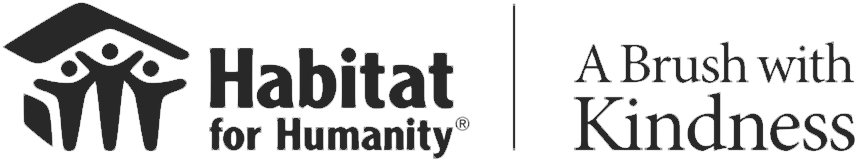 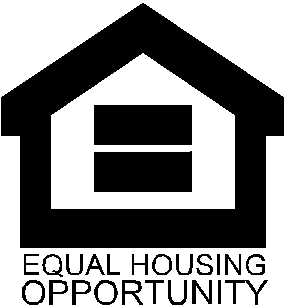 APPLICATION FOR A BRUSH WITH KINDNESS PROGRAMDear Applicant: Please fill out the application as completely and accurately as possible.  Incomplete applications will not be accepted.    To be eligible to participate in the Brush With Kindness Program, 1) You must reside and own your home 2) Be willing and able to pay 7% of the total repair costs OR agree to a Habitat Partnership Investment.Present Address					                                 Street ___________________________________	              One Proof of ownership:  * Not required for yard beautification.                                                                                                                                                           City, ZIP __________________________________                           ______   Copy of Deed       Mailing Address ____________________________		 _______ Copy of Mortgage 	If different from Street address        How long have you lived there?   ______________	                What year was the home built? _______________	        Do you own this property?	YES____   NO____      Habitat Partnership Investment:If selected for the Brush With Kindness Program, a 8% payment of the total project cost must be received BEFORE work commences.  In lieu of a financial contribution, applicants can agree to a Habitat Partnership Investment. Providing refreshments for volunteers, lawn or painting equipment or other materials, or participating in the labor of the repair/beautification project will all be considered Habitat Partnerships.Partnership Investment options agreed upon by both homeowner and Habitat Representative include:_________________________________________________________________________________________________Monthly Income    Please list your monthly gross income (before deductions) for everyone in your householdTOTAL MONTHLY HOUSEHOLD INCOME $__________________VERY IMPORTANT: Please provide documentation to verify all income.   Attach copies of these documents:  Most recent pay check stubs; Social Security, SSI, Disability check stubs or authorization letter; child support checks; pension check stubs; or other documents which will verify the incomes listed above.  Self-employed persons may be required to provide tax returns and financial statements.  If you wish to bring your completed application and documents to the Habitat office, we will make copies for you.Your application cannot be considered until all these documents have been received.Please check assistance needed by the A Brush with Kindness program:Beautification: (home ownership not required)___ Mow Lawn  ___ Clean up  ___ Power WashExterior Painting:____ Porch Only	____ Entire HouseWeatherization:____ Windows	____ DoorsAccessibility (Exterior Only):____ Ramps		____ Rails/ Grab BarsMinor Repairs: 
Please Explain__________________________________________________________________________________________________________________________________________

OTHER: ______________________________________________________________________________________________________________________________________________________________________________________________________________________________________________________________________________________________________________________*****Brush with Kindness service does not include major repair, plumbing, electrical or foundational work. *****AUTHORIZATION AND RELEASERepairs and Beautifications performed by the Brush With Kindness Program are VOLUNTEER BASED. This means that the work performed is not guaranteed, nor does any work performed come with a warranty.I  (We) understand by my signature filing this application, I am (we are) authorizing Habitat for Humanity to evaluate my (our) actual need for Brush with Kindness and ability to pay 7% of the total repair cost (yard work excluded) OR am willing to participate in a Habitat Partnership Investment. Payment must be received prior to work commencing.I (We) understand that the application evaluation includes a home and repair assessment, and verification of income.  I (We) have answered all the questions on this application truthfully.  I (We) understand that if I (we) have not answered the questions truthfully, my (our) application may be denied, and that even if I (we) have already been selected to receive assistance, I (we) may be disqualified from the program.  I also understand that all Applications are subject to funds availability.Applicant Signature   X		                                      Soc. Sec. No. ___________________________   Date _______________Co-Applicant Signature   X		                                      Soc. Sec. No. ___________________________   Date _______________Return Application and supporting document to 905 McCann Rd.  Longview, TX. 75601Applications can also be mailed to P.O. Box 2551 Longview TX. 75606or emailed to info@longviewhabitat.orgApplicantCo-ApplicantNameNameSocial Security Number                                     Date of Birth  Social Security Number                                   Date of Birth  Home PhoneHome PhoneDependents     (children under 18 yrs old  who  live with you)Name                                                                                       Date of Birth                      Sex              Relationship to You ____________________________________________     _______________         M  /  F        ______________________________________________________________________     _______________          M  /  F        ______________________________________________________________________     _______________          M  /  F        ______________________________________________________________________     _______________          M  /  F        __________________________Dependents     (children under 18 yrs old  who  live with you)Name                                                                                       Date of Birth                      Sex              Relationship to You ____________________________________________     _______________         M  /  F        ______________________________________________________________________     _______________          M  /  F        ______________________________________________________________________     _______________          M  /  F        ______________________________________________________________________     _______________          M  /  F        __________________________Other  Adults     (18 yrs. & older  who live with you)Name                                                                                       Date of Birth                      Sex              Relationship to You ____________________________________________     _______________          M  /  F        _______________________________________________________________________      _______________          M  /  F        ___________________________Other  Adults     (18 yrs. & older  who live with you)Name                                                                                       Date of Birth                      Sex              Relationship to You ____________________________________________     _______________          M  /  F        _______________________________________________________________________      _______________          M  /  F        ________________________________ I will not be participating in a Habitat Partnership Investment and will contribute financially the 7% of total cost.Income SourceApplicantCo-ApplicantOthers in HouseholdOthers in HouseholdEmployment Income(Gross, before deductions)AFDC/TANFSocial SecuritySSIDisabilityChild SupportOtherTOTALS